Scoil Naomh Eltin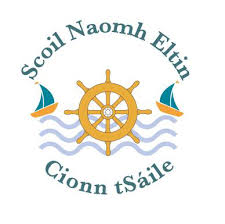 Home-School AssignmentsClass Level: 3rd ClassWeek Beginning: Monday 27th AprilDear students,I hope that you are well and that you are following all the advice our government has been giving us. Keep safe and do as your parents are asking. If you do not have the necessary technology or access to computers at home to complete set work that is perfectly understandable. Just complete the work that you can do to the best of your ability. Some of you might be coming to the end of your handwriting and master your maths books please let me know if you do.Any work you want me to see or look over please don’t hesitate to email it or a picture of it to me. If you have any work or extra work that you are particularly proud of and wish for your classmates to see, please email it to me and I will be delighted to put it on the class webpage on the school website.The work assigned is not to become a burden or stress for families. If you cannot complete it for genuine reasons that is perfectly understandable. Do what you can to the best of your ability and I will be delighted with that.T. LyonsParents, If you have any questions, please don’t hesitate to email at: tomas.lyons@scoilnaomheltin.ieHow to access online resources: Typing.com Step-by-Step Guide to “Joining the Typing.com Class”For parents: Like all the assignments we provide, this is optional. If you believe it will be of benefit to your son/daughter and (possibly more importantly) if you have the laptop, WiFi and time for it then give it a go. The typing course can be completed in approximately 7-8 weeks (taking one lesson per day, using 5-day weeks). Students are free to move as quickly or as slowly through the typing course as they wish but little and often is the best policy we find. Lessons take 10-15 minutes per day. We understand that devices and WiFi are at a premium in homes where parents are working from home online. The lessons could be completed early in the morning or in the evening or when parents are taking breaks from work. Set up should be completed by parents as it requires consent to be provided to the Typing.com’s Privacy Policy and Terms and Conditions. When setting up make the website language is set to “UK English” (not US English).Step 1: Here is the link typing.com/join#5EA1990FD739EStep 2: If a student has a typing.com account already they need only log in using the link in step 1. Alternatively, they can log in to typing.com, go to the “Account Settings” and join another class using the join code “5E7B8B5BC93AA”If no account has been set up previously click the button to set up a new account and follow the instructions to create a username and password.Step 3: Once registered, click on “Themes” at the top of the screen and select the background and avatar to suit your student.Step 4: Once a student registers for the class, we, as administrators, must approve them joining. This may take some time but we will check the account daily.On Monday, the only task will be to complete the setup. We will assign 1 lesson daily starting on Tuesday. No lessons will be assigned at the weekends of bank holidays. Don’t worry if you don’t register on Monday. Register when possible and you and your student can follow the lessons from there.Tips: Your daughter/son will need some help initially placing their hands in the correct position on the keyboard. The tutorial will try to highlight this also (right index finger starts on j, left index finger starts on f). The course uses audio-visual tutorials to start each lesson so earphones or a headset might be required.Report WritingTitle:         (Name of animal)Classification: (What kind of animal is it)Description: (What does it look like)Location: (Where does it live)Dynamics: (How does it hunt, move, grow, diet)Conclusion: (Any other information)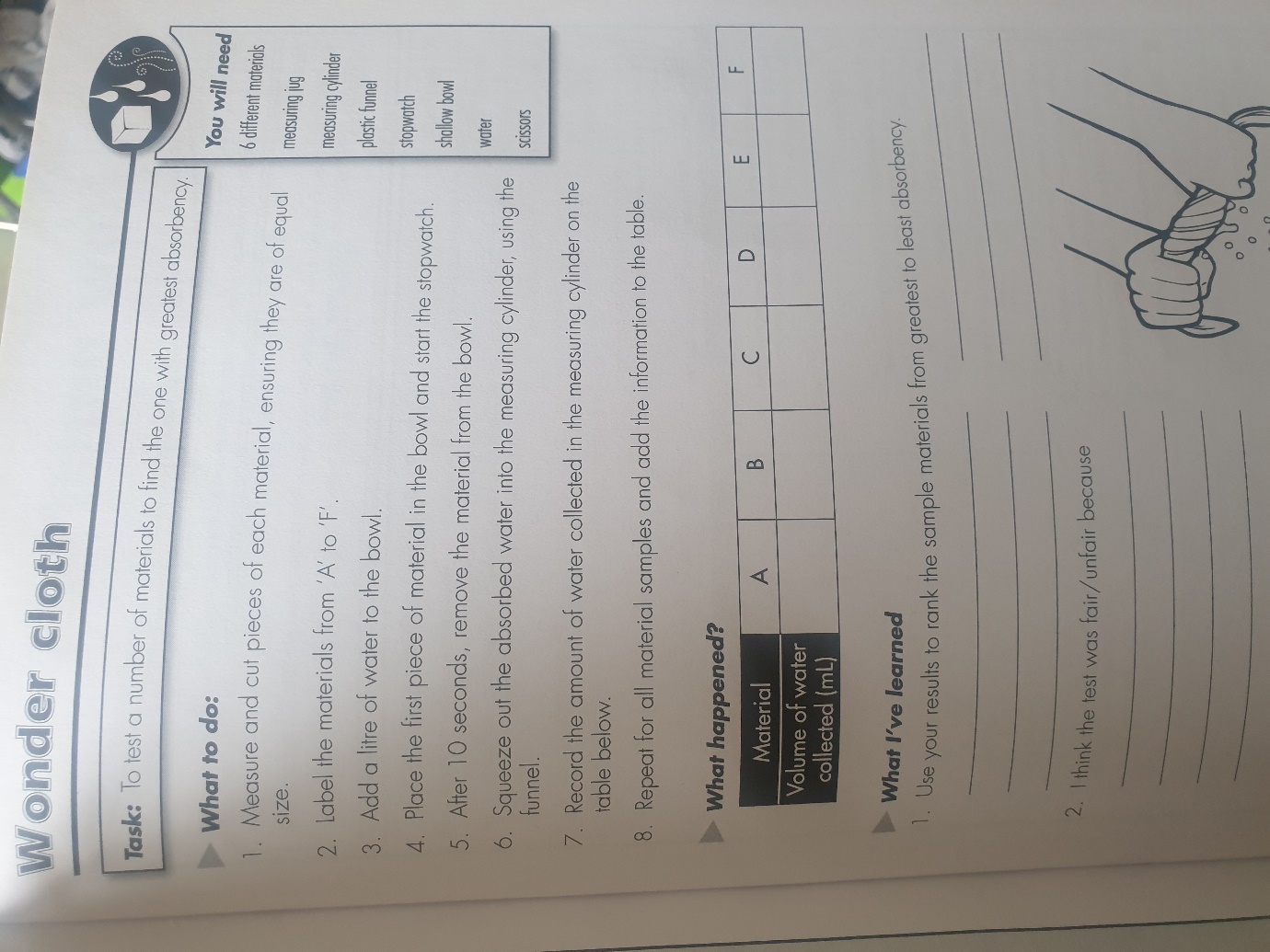 Monday        Maths: Master Your Maths. Go back over book and complete 1 day that you might have missed.Manga High (new tasks assigned)Tables divide by 8.English: Reading Zone Read Unit 29. Do activity A.Exploring Spelling Unit 12. First 4 spellings.1 page of handwriting made Easy10 mins Drop Everything and Read Time of book of their own choice.Gaeilge: Bua na Cainte spelling Book First half pg2520 mins Bua na Cainte program (Éadaí Aonad 1) S.P.H.E:My 5 days of kindness diary. Each day record in your hardback one act of kindness. Write down:Who I was kind to?What did I do?How did that act of kindness help?How did it make you feel and how do you think it made others feel?Join Typing.com:See Below for detailsOptional Extra:Maths capacity worksheets to be done in hardback throughout the week.https://www.twinkl.ie/resource/capacity-and-volume-changing-amounts-to-litres-and-millilitres-roi-ms-44TuesdayMaths: Master Your Maths. Go back over book and complete 1 day that you might have missed.Manga HighTables divide by 8www.arcademics.com tables practise.English: Reading Zone Read Unit 29. Do activity B.Exploring Spelling Unit 12. 2nd 4 spellings.1 page of Handwriting Made Easy.Report writing. Write a report on a jungle animal of your choice. (Format below) I would love to read them when finished if you want to send a photo to my email.Gaeilge: Bua na Cainte 2nd half of pg 2520 mins of Bua na Cainte interactive. (Éadaí Aonad 1)P.E:Claire’s Athletics Lesson.https://youtu.be/Zv0b9VzlOdES.P.H.E:My 5 days of kindness diaryTyping.com:10 - 15mins daily typingOptional Extra:Update and review your personal diary.Free Writing time.WednesdayMaths: Master Your Maths. Go back over book and complete 1 day that you might have missed.Manga High Tables divide by 8English: 1.   Reading Zone Read Unit 29. Do activity C.2.   Exploring Spelling Unit 12. Third 4 spellings.3.   1 page of Handwriting Made EasyDrop Everything and Read Time (DEAR Time)Gaeilge: Bua na Cainte Spelling first half Pg 2620 mins Bua na Cainte (Éadaí Aonad 1)S.P.H.E:My 5 days of kindness diaryTyping.com:10 - 15mins daily typingOptional Extra:Absorbency experiment (See photos below)Different materials could be newspaper, paper, toilet paper, kitchen paper, face cloth, towel, tea towel, clothes etcThursdayMaths: Master Your Maths. Go back over book and complete 1 day that you might have missed.Manga HighTables divide by 8www.arcademics.com tables practise.English: 1.   Reading Zone Read Unit 29. Do activity D.2.   Exploring Spelling Unit 12. Fourth 4 spellings.3.   1 page of handwriting made Easy       4.   Creative writing.  Write a story using these 5 words: apple, train, elephant, paper, banjo. I would love to read them when finished if you want to send a photo to my email.Gaeilge: Bua na Cainte Spelling 2nd half of Page 2620 mins Bua na Cainte Interactive (Éadaí Aonad 1)P.E:Joe Wick’s Daily P.E. workout/lessonhttps://www.youtube.com/channel/UCAxW1XT0iEJo0TYlRfn6rYQS.P.H.E:My 5 days of kindness diaryTyping.com:10 - 15mins daily typingOptional ExtraReading Zone Activity F or G.FridayMaths: Master Your Maths. Go back over book and complete 1 Friday test that you might have missed.Measuring task. Set your child simple challenges around the home such as find something is 5cm tall, shorter than 2cm, about 8cm long, 10cm tall, longer than 20cm, about 15cm etc ranging from 0-100 cm length, width, heightTables test divide by 8English: 1.   Reading Zone Read Unit 29. Do activity E.2.   Exploring Spelling Unit 12. Test on Unit 123.   1 page of Handwriting Made EasyDrop Everything and Read Time (DEAR Time)Gaeilge: Bua na Cainte spelling revise pg 25 + 2620 mins of Duolingo.TG4 – Is Éolaí Mé S1 E4 (Listening)https://www.tg4.ie/en/player/categories/childrens-tv-shows/play/?pid=5713689622001&title=Leictreachtas&series=Is%20Eola%C3%AD%20M%C3%A9&genre=Cula4&pcode=506070Typing.com:10 - 15mins daily typingS.P.H.E:My 5 days of kindness diaryOptional ExtraMangahighManga HighGo to https://www.mangahigh.com/en-gb/ and click the Log In button.Enter the log in details provided to you last October which were stuck into your Homework Journal (if this has been lost please email liam.murray@scoilnaomheltin.ie)Complete the assigned games before the deadline (the games will require you to try a number of times before you succeed – don't give up!)Students are free to complete other games in Manga High but one particular challenge will be assigned each dayDuolingoSuggestion: use earphones or a headset for this as listening is required.Go to https://www.duolingo.com/welcome and select “School” and continueNext Select “Regular - 10 mins/day”Select the “Know Some Irish Already” option and take the “Placement Test” (don’t be discouraged if the placement test only unlocks a small percentage of the course – if it unlocked close to all the course you would be fluent already!) Complete the registration by creating a profile (age, name, email account and password required)Now everyday students can log in and improve their Irish through challenges. Use the tips button on each course to learn some new words before trying the challenges.Bua na CainteGo to www.edco.ie/buaSelect the file which suits your computer PC or MACSelect the class level you require and then click on it to start a download of the file.Once the download has completed click on the file to install and follow the on-screen instructions.A Bua na Cainte icon will appear on your desktop. Once you select this icon a login page will open where you will need to enter the details Login: trial and Password: trial 